Details of the NominatorAnnexure 1 (For the Nominator)Please provide a brief summary (300 words) on why this candidate should be selected as Outstanding Woman Concrete Engineer.Annexure 2 (For the Candidate)Please provide a detailed curriculum vitae (CV) highlighting your educational background, professional background, and significant contributions to concrete research and application.EndorsementI hereby nominate _______________for the ICI-UltraTech Award for Outstanding Woman Concrete Engineer 2020. I certify that the above information is true to the best of my knowledge. Date:                                                                                                                          (Name & Signature of the Nominator)Please send this form (duly filled and signed) and required annexures to icichennaicentre@gmail.com on or before the last date.   Indian Concrete Institute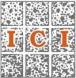 Chennai CentreICI (CC) - UltraTech Awards 2020Outstanding Woman Concrete Engineer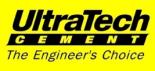 The woman engineer must be a resident of ICI - CC region (Chennai, Chengalpet, Kancheepuram, Ranipet, Tirupattur, Thiruvannamalai, Thiruvallur and Vellore).Must be more than 40 years of age on July 1st, 2020.Must have worked for the cause of concrete and rendered significant contributions to the research, development, and/or application of concrete.PhotographName of the CandidateDate of Birth:Address and Current Affiliation (if applicable)Contact Details:Phone No.Email IDEmail IDContact Details:Name and Current Affiliation (if applicable)Contact Details:Phone No.Email IDContact Details:ICI Membership Number Last date for submission of the duly completed nomination form21st September, 2020